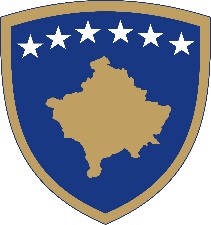 Republika e KosovësRepublika Kosova - Republic of KosovoQeveria - Vlada - GovernmentMINISTRIA E ADMINISTRIMIT TE PUSHTETIT LOKALMINISTARSTVO ADMINISTRACIJE LOKALNE SAMOUPRAVE/ MINISTRY OF LOCAL GOVERNMENT ADMINISTRATIONRaporti nga procesi i konsultimit publik për Programin Nacional për Zhvillim Ekonomik Lokal 2030Prishtinë, 2023HyrjeZhvillimi ekonomik lokal është një proces që ka për qëllim përmirësimin e jetës së qytetarëve, duke nxitur rritjen e investimeve, stimuluar ndërmarrjet me potencial zhvillimi, promovuar krijimin e vendeve të reja të punës, si dhe duke ngritur infrastrukturën e nevojshme për ta lehtësuar bashkëpunimin midis palëve. Programi Nacional për Zhvillim Ekonomik Lokal (PNZHEL 2030) synon të lokalizojë përcaktimet strategjike që dalin nga Strategjia dhe Plani Kombëtar për Zhvillim (SKZH dhe PKZH 2030) dhe strategjitë relevante sektoriale. PNZHEL 2030 kryesisht fokusohet në çështje ekonomike që prekin shumicën dërrmuese të komunave, por njëkohësisht adreson edhe çështje që i takojnë nivelit qendror, të tilla që kanë ndikim të drejtpërdrejtë në zhvillimin ekonomik lokal. Ky program pritet të shërbejë si bazë për komunat, ashtu që ato t’i hartojnë strategjitë e tyre të zhvillimit ekonomik në përputhje me kornizën strategjike ekonomike të hartuar në nivel vendi. Procesi i hartimit të PNZHEL 2030 është udhëhequr nga Grupi Punues, ku bartëse ishte Ministria e Administrimit të Pushtetit Lokal (MAPL). Puna është zhvilluar në dy drejtime: në njërën anë, janë identifikuar sfidat dhe orientimet e përgjithshme nga nivelit qendror, ndërsa në anën tjetër, është nxjerrë perspektiva e nivelit lokal përmes mjeteve të ndryshme për mbledhje të të dhënave. Procesi i hartimit ka qenë gjithëpërfshirës, ku përveç angazhimit të përfaqësuesve nga institucionet e nivelit qendror dhe lokal, janë përfshirë edhe përfaqësues nga organizata të ndryshme, shoqata të biznesit dhe palë të tjera relevante. Duhet theksuar se gjatë përcaktimit të kornizës metodologjike janë marrë në konsideratë: “Udhëzimi Administrativ për Planifikimin dhe hartimin e dokumenteve strategjike dhe planeve të veprimit” dhe “Manuali për planifikimin, hartimin dhe monitorimin e dokumenteve strategjike dhe planeve të tyre të veprimit”. Përkundër bazës së mirë rregullative dhe përpjekjeve të bëra ndër vite, shumica e komunave të Kosovës ende nuk  kanë planifikim cilësor për zhvillim ekonomik lokal dhe sfidohen me probleme të natyrave të ndryshme. Disa nga problemet janë mungesa e investimeve, shpërputhja e aftësive në tregun e punës, mungesa qëndrueshmërisë financiare dhe bashkëpunimi i kufizuar.Vizioni i këtij programi është "Krijimi i një ekonomie lokale të qëndrueshme, të larmishme dhe të përshtatshme ndaj ndryshimeve, që sjell zhvillim dhe prosperitet për të gjithë". Për ta arritur këtë vizion deri në 2030-ën, PNZHEL ka paraparë katër objektiva kryesore, të cilat janë: (1) Krijimi i një ekonomie lokale konkurruese; (2) Promovimi i punësimit gjithëpërfshirës; (3) Përmirësimi i infrastrukturës lokale dhe (4) Qeverisja ekonomike efektive dhe bashkëpunuese. Objektivi 1 parashihet të arrihet duke rritur investimet në fusha me potencial për zhvillim ekonomik lokal; ngritur produktivitetin në bujqësi dhe promovuar turizmin lokal; dhe përkrahur ndërmarrësinë me fokus në digjitalizim dhe inovacion. Objektivi 2 pritet të përmbushet duke zvogëluar hendekun e shkathtësive në tregun e punës dhe duke rritur punësimin e dinjitetshëm për gra, të rinj dhe grupe të cenueshme. Objektivi 3 pritet të realizohet përmes përmirësimit të infrastrukturës së transportit lokal dhe shërbimeve; sigurimit të qasjes në infrastrukturën përcjellëse; menaxhimit të integruar të mbeturinave; dhe përmirësimit të efikasitetit të energjisë në infrastrukturë. Në fund, Objektivi 4 parashihet të arrihet përmes financave lokale të qëndrueshme dhe efektive; avancimit të proceseve dhe resurseve në planifikimin dhe zhvillimin e politikave lokale; përmirësimit të shërbimeve dhe përgjegjësisë komunale; dhe forcimit të partneritetit për zhvillim ekonomik lokal.Implementimi i këtij programi kërkon bashkëpunim të ngushtë ne mes të institucioneve, komunitetit të bizneseve dhe qytetarëve. Përmes bashkëpunimit në zbatim, krijohen kushte që të ndërtohet një ekonomie lokale që nxit rritjen dhe zhvillimin për të gjithë. Ecuria e procesit të konsultimitProgrami Nacional për Zhvillim Ekonomik Lokal 2030 është publikuar në platformën online për konsultime publike nga data 25.05.2023 deri me datë 14.06.2023Sipas Rregullores për standardet minimale të konsultimit publik, Programi Nacional për Zhvillim Ekonomik Lokal është publikuar së bashku me Dokumentin e Konsultimit ka paraqitur informatat e përmbledhura për  Programin Nacional për Zhvillim Ekonomik Lokal 2030,  dhe hapësirën për konsultim, informatat për hapat pas përfundimit të procesit të konsultimit etj. Përveç publikimit të dokumenteve për konsultim Ministria e Administrimit të Pushtetit Lokal, ka mbajtur takim me grupin punues, me drejtor komunal për Zhvillim ekonomik lokal dhe shoqërinë civile. Takimet janë përkrahur  nga  DEMOS. Përmbledhje e  kontributeve të pranuara gjatë procesit të konsultimitKontributet për Programin Nacional për Zhvillim Ekonomik Lokal 2030 nga palët e interesit janë dhënë kryesisht gjatë konsultimit me shkrim në mënyrë elektronike. Kontributet me shkrim janë dhënë gjithashtu përmes komunikimit të drejtpërdrejtë nga ana e palëve të interesit, d.m.th përmes e-mailit. Janë pranuar gjithsejtë  33 propozime. Çështje tjeraMe qëllim të finalizimit të Programi Nacional për Zhvillim Ekonomik Lokal 2030 dhe shqyrtimit të komenteve të pranuara, janë mbajtur takime të Grupit Punues. Të gjitha kontributet e pranuara janë shqyrtuar veç e veç, ndërsa raporti i detajuar për komentet e pranuara, kontribuuesit dhe statusin e kontributeve janë paraqitur në formë të plotë në shtojcën nr. 1 të këtij raporti.   Hapat e ardhshëmProgrami Nacional për Zhvillim Ekonomik Lokal 2030 është finalizuar, dhe do të procedohet për miratim në Qeveri.Shtojca – tabela e detajuar me informatat për kontribuuesit, arsyetimet për përgjigjet e pranuara dhe të refuzuara.  Metodat e KonsultimitDatat/kohëzgjatjaNumri i pjesëmarrësve/kontribuesveKonsultimet paraprake / në mënyrë elektronike15 ditë pune 1  Kontribues Konsultime Publike në ueb faqe/Platforma elektronike15 ditë pune  1 Kontribues Takimet publike3-4 tetor 2022 dhe 13.06.2023 Drejtorët komunal për zhvillim ekonomik lokal Programi Nacional për Zhvillim Ekonomik Lokal 2030Programi Nacional për Zhvillim Ekonomik Lokal 2030Programi Nacional për Zhvillim Ekonomik Lokal 2030Programi Nacional për Zhvillim Ekonomik Lokal 2030Programi Nacional për Zhvillim Ekonomik Lokal 2030Temat e konsultimitKomentetKush ka komentuarStatusi i Komenteve (Pranohet, pranohet pjesërisht, nuk pranohet) Komente (komentimi për  pranimin pjesërisht dhe mos pranimit te komenteve është i detyrueshëm)Tema: Objektivi specifik 3.3: Menaxhimi i integruar i mbeturinaveDuke qenë se menaxhimi i integruar i mbeturinave ndërlidhet ngusht me bashkëpunimin ndërkomunal, krijimi i ndërmarrjeve të reja publike lokale nuk do të duhej të jetë fokusi kryesor por fuqizimi i ndërmarrjeve rajonale dhe mbështetja për investime infrastrukturoe ndërkomunale.

Nëse dakordoheni atëherë duhet të largohet nga tabela më poshtë.Bashkëpunimi ndërkomunal dhe Hartimi i planeve është në përputhje me Strategjinë për Menaxhim të Integruar të Mbeturinave dhe ndryshimet përkatëse që janë në proces të hartimitKjo paraqet një mundësi për të rritur bashkëpunimin ndërmjet komunave dhe sektorit privat.GIZPranohenTema: Objektivi specifik 3.3: Menaxhimi i integruar i mbeturinaveMasa ne vijim eshte propozuar te fshihet: Rritja e përkrahjes nga niveli qendror për themelimin e ndërmarrjeve publike lokale për menaxhim të mbeturinaveGIZPranohetTema: Objektivi specifik 3.3: Menaxhimi i integruar i mbeturinaveTe shtohen masat:Promovimi i bashkëpunimit ndërkomunal për menaxhim të integruar të mbeturinaveRritja e përkrhajes nga niveli qendror për ngritjen e kapaciteteve për menaxhim dhe operim të mirëfilltë të ndërmarrjeve publike rajonale për menaxhim të mbeturinave Zhvillimi i planeve ndërkomunale për menaxhim të integruar të mbeturinave Krijimi i qendrave të riciklimit dhe kompozimit të mbeturinave në bazë të analizaë fizibilitetit dhe planeve të integruara Promovimi i bashkëpunimit ndërmjet sektorit privat dhe komunave në trajtim, riciklim dhe ripërdorim të fraksioneve të caktuara të mbeturinave.GIZPranohet pjesërisht “Promovimi i bashkëpunimit ndërkomunal për menaxhim të integruar të mbeturinave” nuk është pranuar sepse ështe e formuluar më shume si objektivë.  Masa tjetër e propozuar, e cila parasheh rritjen e përkrahjes nga niveli qendror, është më konkrete dhe e mbulon bashkëpunimin e komunave për menaxhim të mbeturinave. Tema:   Konteksti i përgjithshëm Norma e aktivitetit për gra sillet në interval prej 18-21 përqind, në krahasim me 55-65 përqind për burra. Në mesatare, vetëm dy në 10 gra kanë qenë aktive në tregun e punës, që do të thotë se 8 nga 10 gra nuk kanë qenë as të punësuara e as duke kërkuar punë. Për 40 përqind të grave, kujdesi dhe përgjegjësitë familjare janë arsyet kryesore për jo-aktivitet, në krahasim me 3.8 përqind të meshkujve.ABGJNuk pranohetTë dhënat për pjesëmarrjen e grave në treg të punës janë paraqitur te përmbledhja e analizës së problemeve. Tema:   Konteksti i përgjithshëm Varfëria është më e lartë tek gratë veçanërisht gratë kryefamiljare : Shkalla e varfërisë tek familjet me kryefamiljare gra është më e lartë, respektivisht 23.7 përqind në krahasim me 17 përqind sa ishte në ekonomitë familjare me kryefamiljarë meshku. ABGJPranohetTema:   Analiza SWOT (Dobësitë)Programi i Kosovës për Barazi Gjinore 2020-2024 Analiza e Situatës : Mungesat e mbështetjes se grave për tu përfshi në tregun e punës; mungesa e kopshteve publike dhe ne partneritet publiko private ne nivel lokal, me kosto te përballueshme,  për të rritur gjithëpërfshirjen e fëmijëve ne edukim qe ne fëmijëri te hershem,  dhe njëkohësisht per te lehtësuar dhe mundësuar qasjen e grave ne tregun e punës. Mungesat e qendrave rezidenciale për përkujdesje ditore për të moshuar dhe persona me aftësi të kufizuara, për të lehtësuar qasjen e grave ne tregun e punës, pasi që përgjegjësitë për përkujdesje ndaj fëmijëve ,  të moshuarve dhe persona me aftësi të kufizuara vazhdojnë të mbesin përgjegjësi e grave dhe pengojën pjesmrrajen e tyre ne tregun e punës . ABGJPranohet “Mungesa e mbështetjës së grave për t’u përfshirë në tregun e punës” është shtuar te tabela e Analizës SWOT. Arsyet e mospërfshirjës janë trajtuar te pjesa e objektivave.Tema:   Analiza SWOT (Rreziqet)Rritja e varfërisë në mesin e grave Mos përfshirja adekuate e grave ne tregun e punës dhe rrezikon zhvillimin e qëndrueshëm të vendit, rritjen e varfërisë,  mbingarkesa e skemave sociale dhe pensionale te kategorive –jo kontribut paguesABGJNuk pranohen Dy pikat e pikat e propozuara nuk janë aspekte të jashtme që të përfshihen te pjesa e rreziqeve. Gjithsesi, problemet e ngritura janë trajtuar në program, te pjesa e analizes ashtu dhe te masat e propozuara. Tema:   Përmbledhja e analizës së problemevePKBGJ 2020-2024 ; Pjesa më ë madhe e përfituesve direkt nga subvencionet dhe grantet e qeverisë për bujqësi janë burra. Në vitin 2017 gratë morën 17 përqind të granteve të Agjencisë Kosovare për Investime dhe Përkrahjen e Ndërmarrjeve (KIESA) për ndërmarrjet e tyre, dhe burrat 83përqind. Ndërmarrjet e zotëruara nga gratë morën 25 herë më pak fonde si subvencione, ndonëse raporti i ndërmarrjeve në pronësi të grave ndaj atyre në pronësi të burrave është një me gjashtë, gjë që sugjeron se ndarja e fondeve është jo proporcionale.  Në vitin 2015, vetëm 18.7 përqind e përfituesve të granteve për bujqësi ishin gra ose vetëm 17.7 përqind e vlerës së granteve (2.9 milionë nga 16.5 milionë, sa ishin në total). Ngjashëm, të dhënat tregojnë se përgjatë periudhës 2014-2016, në mesatare, vetëm 10 përqind të përfituesve nga pagesat direkte (subvencionet) për bujqësi kanë qenë gra, e që ndërlidhet edhe me përfaqësimin e vogël të grave si pronare të tokave (vetëm 4.9 përqind e tokës bujqësore).  Nga hulumtimet ne nivel global dëshmohet se gratë dhe vajzat kane potencial te përfshihen ne mënyrë qenësore ne turizëm rural dhe agroturizem. Prandaj ky program duhet te ketë një shtylle te veçante për përfshirje te grave ne këtë sektorë ne harmoni me prioritet e vendosura ne PKBGJ për rritjen e pjesëmarrjes se grave për përfitim nga fondet publike dhe zhvillimin e ndermarresise ABGJPranohet pjesërisht Viteve të fundit janë rritur grantet dhe subvencionet për gra, që do të thotë se statistikat e 2015-ës dhe 2017-ës nuk janë më relevante. Sidoqoftë, gratë ende përfitojnë më pak subvencione dhe grante në krahasim me burrat. Duke pasur parasysh këtë kontekst, ne masat e propozuara u është kushtuar vëmendje e veçantë grave.  Tema:   Përmbledhja e analizës së problemevePjesëmarrja e grave në aktivitete ndërmarrëse është e kufizuar,  tërthorazi ndikon edhe në numrin e femrave të punësuara në sektorin privat- PKBGJABGJNuk pranohetMungesa e përkrahjes së NVM-ve është identifikuar si pengese e përgjithshme, pavarësisht në pronësi të kujt është ndërmarrja. Nuk është konsideruar e nevojshme të veçohet ne këtë rast. Angazhimi në tregun joformal është një karakteristikë e tregut të punës së Kosovës. Sipas AFP-së, në vitin 2017 , 21.5 përqind e të punësuarave punon pa kontrata. Nga këta, një anketë në mbarë Kosovën ka treguar se në sektorin privat, rreth 30përqind e grave punojnë pa kontratë. sipas AFP-së, në vitin 2014 gjysma e fuqisë punëtore e angazhuar në punët e bujqësisë janë anëtarë të familjes, nga të cilët 58.2 përqind janë gra. Këto të dhëna tregojnë se gratë përbëjnë pjesë të rëndësishme të fuqisë punëtore në këtë sektor, e që kryesisht vepron jo formalisht. Si pasojë e punësimit joformal, gratë përfitojnë më pak të ardhura, dhe dëmtojnë të ardhmen, duke mos kontribuar në fondin e kursimeve pensionale.ABGJNuk pranohetDetajet që lidhen me informalitetin në treg të punës më shumë janë cështje që trajtohen në Strategjine për Punësim që është duke u hartuar dhe pritet të finalizohet së shpejti. Tema:   Ndërlidhja me dokumentet strategjike relevanteLigji për barazi gjinore Neni 5 : Masat e përgjithshme për ndalimin e diskriminimit gjinor dhe sigurimin e barazisë gjinore Pika 1.2 Obligon institucionet për ‘” miratimin e strategjive dhe planeve te veprimit për promovimin dhe vendosjen e barazisë gjinore në përputhje me Programin e Kosovës për Barazi Gjinore “Mungesa e integrimit gjinor në strategji dhe politikat zhvillimore kontribuon në shkallën e kufizuar të përfitimit të grave nga fondet publike.” Nga analiza e dokumenteve strategjike, në kuadër të zhvillimit të PKBGJ, është gjetur se shumica e dokumenteve strategjike nuk kanë të integruar perspektivën gjinore, tek analiza e gjendjes dhe aktivitetet”, prandaj ky program duhet te ndërlidhet me programin kombëtarë për barazi gjinore sepse rrezikon te le anash nga zhvillimi 50% e popullsisë –gratë dhe vajzat. PROGRAMI I KOSOVËS Për Barazi Gjinore 2020-2024, i miratuar nga  Qeveria e RKS ne maj 2020 https://abgj.rks-gov.net/assets/cms/uploads/files/Programi%20i%20Kosov%C3%ABs%20p%C3%ABr%20Barazi%20Gjinore%202020-2024%20-%20SHQIP%20-%20FINAL.pdfProgram i Kosovës për Barazi Gjinore synon të sigurojë që barazia gjinore është në qendër të proceseve transformuese në Kosovë, në kuadër të të gjitha strukturave, institucioneve, politikave, procedurave, praktikave dhe programeve të qeverisë, agjencive, shoqërisë civile,  sektorit privat dhe komunitetit të donatorëve.  Ky Program është pesëvjeçar, përfshin periudhën 2020-2024, ndërsa Plani i Veprimit është hartuar për periudhën 2020-2023. Programi dhe Plani I Veprimit janë hartuar në përputhje me Udhëzimin Administrativ (QRK) Nr. 07/2018 për Planifikimin dhe Hartimin e Dokumenteve Strategjike dhe Planeve të Veprimit dhe sipas. Programi është i organizuar në 3 shtylla strategjike Fuqizimi Ekonomik dhe Mirëqenia Sociale; Zhvillimi Njerëzor, Rolet dhe Marrëdhëniet Gjinore; dhe, të Drejtat e Grave, Qasja në Drejtësi dhe Siguria. Bazuar në analizën e gjendjes aktuale në Kosovë, problemi kryesor në shtyllën e Fuqizimit Ekonomik dhe Mirëqenies Sociale është prania e pabarazive dhe përjashtimi socio- ekonomiko-strukturorABGJPranohet pjesërisht Ndonëse i gjithë programi është hartuar duke i konsultuar dokumentet strategjike të nivelit qendror (përfshirë edhe Programin për barazi gjinore), te seksioni në fjalë është bërë ndërlidhja vetëm me tri dokumentet strategjike të cilat drejtpërdrejt lidhen me zhvillimin ekonomik lokal. Megjithatë, në nje fusnotë është përfshirë obligimi ligjor që komunat t’i hartojnë strategjitë e tyre për zhvillim lokal në frymen e barazisë ligjore, konform Programit të Kosovës për Barazi Gjinore.  Tema:   Objektivi specifik 1.1:  Rritja e investimeve në fushat me potencial për zhvillim ekonomik localDuke synuar rritjen e pjesëmarrjes se grave ne vendimmarrje . PKBGJ- “Duke mos qenë të përfaqësuara në proceset vendimmarrëse, kërkesat dhe nevojat  specifike te grave  nuk merren parasysh, as në nivel lokal dhe e as në atë qendror. Investohet më pak në përmirësimin e kushteve që ndihmojnë gratë (për shembull në rrugë lokale dhe furnizim me ujë) dhe në sektorët me potencial për punësimin e grave (siç është turizmi dhe disa degë të bujqësisë)Te targetohen veçanërisht gratë përmes masave afirmative për subvencionimin e pajisjeve bujqësore  ABGJPranohet pjesërisht Ngritja e kapaciteteve njerëzore brenda komunave për t’i promovuar investimet do të jetë e barabartë në kuptimin gjinor. Nuk është e nevojshme të thuhet në formë eksplicite. Pjesa për subvencione në bujqësi është adresuar te masat për bujqësi. Tema:   Objektivi specifik 1.2: Rritja e produktivitetit në bujqësi dhe promovimi i turizmit localGratë janë dukshëm më pak të angazhuara si ndërmarrëse, dhe në masë të vogël të bashkuara në kooperativa ose shoqata. Te parashihen veprime për rritjen e qasjes se grave ne fonde publike/financa –grante dhe subvencionePërgjatë periudhës 2014-2016, në mesatare, vetëm 10 përqind të përfituesve nga pagesat direkte (subvencionet) për bujqësi kanë qenë gra, e që ndërlidhet edhe me përfaqësimin e vogël të grave si pronare të tokave (vetëm 4.9 përqind e tokës bujqësore). Prandaj, komunat duhet te fokusohen ne rritjen e qasjes se grave ne trashëgimi –prona  dhe subvencionimin e kulturave bujqësorë me te cilat merren gratë ne % me te madheGratë janë dukshëm më pak të angazhuara si ndërmarrëse, dhe në masë të vogël të bashkuara në kooperativa. Kjo për arsye qasjes se kufizuar në pronë si rrjedhojë e mos realizimit të së drejtës në trashëgimi nga familja biologjike, regjistrimi i pronës në të shumtën e rasteve vetëm në emrin e burrave dhe mundësive të kufizuara financiare të grave për të blerë prona.Te mbështeten formimi i kooperativave te grave ne sektorët e bujqësisë qe kane përfaqësim grave &kulturave bujqësore  te cilat ato i kultivojnë.Shkaktarët kryesorë të pjesëmarrjes së vogël të grave në aktivitete ndërmarrëse konsiderohen të janë qasja e kufizuar në pronë dhe financa, mungesa e shkathtësive ndërmarrëse dhe atyre financiare (e që vjen edhe si rezultat i pjesëmarrjes së kufizuar në vendimmarrje në familje) dhe perceptimi i grave për mungesën e aftësive për të menaxhuar një biznes (që ndikohet nga role tradicionale gjinore) (Banka Botërorë, 2011).ABGJPranohetTema:   Objektivi specifik 2.1: Zvogëlimi i hendekut të shkathtësive në tregun e punësSa i përket involvimit te grave ka mungesë të informimit, si dhe mungon diversitetit i këtyre masave, për t’iu përshtatur karakteristikave të grave te cilat potencialisht mund te angazhohen ne tregun e punës.ABGJNuk pranohetNuk ndërlidhet me vendin ku është komentuar. Tema:  Objektivi specifik 2.2: Rritja e punësimit të dinjitetshëm për gra, të rinj dhe kategori të cenueshmeProgrami i Kosovës për barazi Gjinore 2020-2024 SHTYLLA I: Fuqizimi ekonomik dhe mirëqenia socialeNe nivel lokal barrierat kryesore qe pengojnë gratë dhe vajzat ne punësim:Kryesisht për shkak të angazhimeve familjare gratë mbesin larg tregut te punës- mungesa e kopshteve për fëmije; qendrave rezidenciale për te moshuar; Gratë përbejnë  gjysmën  e fuqisë punëtore e angazhuar në punët e bujqësisë ne mënyrë jo formale  58.2 %Gjatë shkollës së mesme të lartë, vijueshmëria në radhët e vajzave që marrin asistencë sociale bie dukshëm,  ato largohen nga shkolla, pasi vijimi më nuk është i detyrueshëm.Vajzat qe nga mosha e hershme nuk orientohen ne profesione te cilat ofrojnë mundësi punësimi. Duhet te identifikojnë se cilat janë ato domene te bujqësisë& agrikulturës qe mund te përfshijnë me shume gra dhe vajza nga zonat rurale ne riaftësim & trajnim duke ofruar potencial për punësim ne këta dy sektorë . “Në përgjithësi, trajnimet, informimet dhe këshillimet u ofrohen pronarëve të tokave, e që në masë dërmuese janë meshkuj. Si pasojë, produktiviteti i punës së burrave rritet, ndërsa gratë punojnë me kosto më të lartë për njësi (matur me kohën e shpenzuar dhe inpute “- PKBGJ faqe 29. Ndërmarrjet e zotëruara nga gratë morën 25 herë më pak fonde si subvencione, që sugjeron se ndarja e fondeve është jo proporcionale.Mungesa transportit publik vlerësohet si një pengesë e rëndësishme për aktivizimin e grave në tregun e punës, posaçërisht për gratë që jetojnë në zona rurale dhe në periferi të qyteteve;Faktorë kontribues në qasjen në tregun e punës mund të jetë mungesa e sigurisë në rrugë, që mund të matet edhe me shkallën e ndriçimit të rrugëveABGJPranohetTema: Objektivi specifik 3.1. Përmirësimi infrastrukturës së transportit lokal dhe shërbimevePo ashtu mungesa e qasjes ne këto shërbime afekton me tepër gratë duke i mbajtur ato peng për mos qasje ne treg te punës , sepse obligimet dhe përgjegjësitë familjare për shërbime te ndërlidhura me ujë dhe qasje ne kanalizim i bën detyron ato te bartin barrën e obligimeve familjare .ABGJPranohetTema:Objektivi 4: Qeverisje ekonomike efektive dhe bashkëpunueseTe përmirësohet cilësia e mbledjes se te dhënave te ndara ne baze te seksit mbi numrin e përfituesve ne nivel lokal si parakusht i mireplanifikimit.ABGJPranohetTema: Objektivi specifik 4.1: Financa të pushtetit lokal të qëndrueshme dhe efektiveTe avancohet me zbatimin e buxhetimit te pergjgjshem gjinore si instrument kyc per përgjegjshmëri institucionale/lokale karshi nevojave te grave dhe burrave ne nivel lokalABGJPranohetTema: Objektivi specifik 4.1: Financa të pushtetit lokal të qëndrueshme dhe efektiveTe parashihen masa afirmative për rritjen e qasjes se grave ne fonde publikeABGJPranohet Tema: Objektivi specifik 4.1: Financa të pushtetit lokal të qëndrueshme dhe efektiveDuke u fokusuar ne rritjen e pjesëmarrjes se grave ne trashëgimi si parakusht për fuqizimin e ekonomik te tyre. Te zbatohet praktika e vlerësimit te ndikimit gjinore ne mënyrë qe rritja e taksave te mos afektoi pjesëmarrjen e grave ne trashëgimi por te ndërmerren incentiva për lehtësimABGJNuk pranohetTaksa në trashëgimi është dhënë vetëm si një shembull që mund të konsiderohet për rritjen e të hyrave vetanake në nivel lokal. Detajet e zbatimit të saj (nëse konsiderohet e përshtatshme) janë përtetij fushëveprimit të këtij programi.Tema: Objektivi specifik 4.3: Përmirësimi i shërbimit dhe përgjegjshmërisë komunaleA planifikohet te realizohet ndonjë vlerësim paraprak mbi cilësinë e shërbimeve te cilat aktualisht i ofrojnë  Komunat? Digjitalizimi duhet te reflektoj nevojat e qytetareve por edhe aftësitë e tyre për te ju qasur E- Kosovës . Jo te gjitha kategoritë e qytetareve janë te përgatitur për te përfituar nga shërbimet digjitale, prandaj platformat duhet te programohen duke pas parasysh nevojat e shume kategorive ne mënyre qe te ofrojnë shërbime te qasshmeAGJBPranohetSugjerimi që digjitalizimi duhet të reflektojë në aftësitë e qytetarëve është adresuar. Tema: Objektivi specifik 4.4: Forcimi i partneritetit për zhvillim ekonomik lokalVëmendje e veçante ti kushtohet përfshirjes se grave dhe vajzave ne pjesëmarrje dhe organizim shoqatashABGJPranohetTema: Objektivi 1.3. Përkrahja e ndërmarrësisë me fokus në digjitalizim dhe inovacionTë shtohen gratë dhe të rinjtë te objektivaABGJNuk pranohetKy objektiv parasheh përkrahjen e ndërmarrësisë pa dallim. Digjitalizmi dhe inovacioni është në nivel tejet të ulët në sektorin e ndërmarrësisë, pavarësisht se a është pronari grua apo burrë.Tema: Zbatimi, monitorimi, raportimi dhe vlerësimi Te gjitha Komunat e RKS kane Zyrtarë për barazi gjinore, -ZBGJ te duhet te jene pjese e Komitetit zbatuesAGJBNuk pranohetKomunat do të përfaqësohen përmes Kolegjiumit për Zhvillim Ekonomik Lokal. Ky është mekanizmi relevant për përfaqësim të komunave për fushën që mbulon programi. Ndonëse barazia gjinore është aspekt i rëndësishëm për këtë program, megjithatë nuk konsiderohet e nevojshme të ketë përfaqësim të veçante. Tema: Zbatimi, monitorimi, raportimi dhe vlerësimi Pas hyrjes në fuqi të PNZhEL, komunat duhet të obligohen që t’i rishikojnë Strategjitë për Zhvillim Ekonomik Lokal, me qëllim të përshtatjes me objektivat strategjike që i parasheh PNZhEL. Ka masa të cilat duhet të adresohen, rishikohen në strategjitë e tyre.KLGIPranohetTema:  Objektivi specifik 2.1: Zvogëlimi i hendekut të shkathtësive në tregun e punësSa i përket Agjencive të punësimit, është mirë që të jenë më efektive, sepse nuk janë në shërbim të kompanive. Duke marrë para sysh që kompanitë përballen me mungesë të punëtorëve, nëse një kompani adresohet të Agjencia e Punësimit, nuk arrijnë të kryejnë punë. Ndoshta duhet të gjejnë ndonjë formë të evidentimit të dhënave, punëkërkuesve. Përndryshe, kështu si janë, kompanitë detyrohen të bëjnë shpallje të konkurseve për punë nëpër rrjete sociale. Do të ishte mirë që të gjendet një formë se si të funksionalizohen Agjencitë e Punësimit, gjë që parashihet edhe si rekomandim në PNZhEL.Komuna e FerizajitPranohet”Fuqizimi i zyrave të punësimit” është shtuar si masë.Tema: Objektivi specifik 1.2: Rritja e produktivitetit në bujqësi dhe promovimi i turizmit lokalËshtë paraparë në program krijimi i qendrave informative të turizmit. Komunat po ballafaqohen me mungesë të stafit. Nuk është problem krijim i këtyre qendrave por funksionalizimi i tyre, ku të paktën nevojiten dy persona si staf.Komuna e FerizajitPranohetËshtë shtuar funksionalizimi. Tema: Objektivi specifik 1.3: Përkrahja e ndërmarrësisë me fokus në digjitalizim dhe inovacionTe qendrat e inovacionit që është propozuar në program, në Kosovë ende janë fushë e panjohur dhe është problem të funksionalizohen. Fatkeqësisht, ndërrimi i qeverive po e bënë edhe ndryshimin e programeve. Ka qenë Ministria e Inovacionit, ajo ka kaluar në kuadër të Ministrisë së Tregtisë, dhe kjo po ua pamundëson komunave ku të drejtohen për propozimin e ndonjë modeli.Komuna e FerizajitNuk pranohetKa nevojë që përpjekjet për inovacion të decentralizohen. Përkrahja e qendrave të inovacionit janë mundesi e mirë në këtë drejtim. Hapja e tyre nuk varret nga niveli qendror detyrimisht. Tema: Objektivi specifik 4.1: Financa të pushtetit lokal të qëndrueshme dhe efektiveTavani i subvencioneve nëpër komuna është i kufizuar, dhe kur i ndanë këto në disa drejtori, atëherë është një shumë e vogël. Është mirë t’i rekomandohet Ministrisë së Financave që ky tavan i subvencioneve të rritet.Komuna e FerizajitPranohetËshtë adresuar me një formulim më të përgjithshëm, sepse ceshtja nuk është vetem te subvencionet. Fleksibilitet kërkohet edhe te mallrat dhe shërbimet, për shembull. Tema: Objektivi specifik 4.3: Përmirësimi i shërbimit dhe përgjegjshmërisë komunaleSa i përket ndërmarrjet komunale, duke parë ofrimin e shërbimeve të tyre, më mirë është të shkohet drejt kompanive private se sa ndërmarrjeve të reja komunale. Ndërmarrjet komunale më shumë kanë shërbyer për sistemime politike sesa për ofrim të shërbimeve.Komuna e FerizajitNuk pranohetNdërmarrje komunale në raste kur konsiderohet e nevojshme. Për shembull, ndërmarrje për mirëmbajtje të rrugëve, për t’i shmangur zhagitjet që krijohen për shkak të procedurave të tenderimit.Tema: Objektivi specifik 1.2: Rritja e produktivitetit në bujqësi dhe promovimi i turizmit lokalSa i përket turizmit dh enë përgjithësi zhvillimit ekonomik lokal, është mirë të parashihen edhe vizita studimore për zyrtarë dhe staf politik. Drejtorëve për Zhvillim Ekonomik ende u mungojnë informacione për turizëm.Komuna e FerizajitNuk pranohetËshtë aktivitet që mund të përfshihet në plane të veprimit të strategjitë e komunave për zhvillim ekonomik. Tema: Koment i përgjithshëm Është e domosdoshme të trajtohet çështja e të dhënave dhe statistikave, ngase është një nga problemet kryesore që ballafaqohen jo vetëm komunat. Një nga fokuset që qeveria duhet ta ketë në këto vitet e ardhshme është centralizimi dhe krijimi i një programi unik a i përket të dhënave që ndërlidhen me fushën e zhvillimit ekonomik.Nuk mund të prezantojmë diçka para një donatori, apo nuk mund të kemi projekte të cilat mund të jenë efikase në fushën e zhvillimit ekonomik lokal, nëse nuk kemi të dhëna dhe nuk e dimë kujt i referohemi.KLGINuk pranohetCështja e të dhënave vecse është trajtuar te pjesa e zbatimit. Shih paragrafin më poshtë:  


”Për ta mundësuar realizimin e suksesshëm të monitorimit, mbledhja e të dhënave dhe publikimi i tyre duhet të bëhet në mënyrë sistematike. Duke qenë se treguesit pritet të zbërthehen në nivel të komunave (ose të paktën në nivel të regjioneve), është tejet e rëndësishme që mbledhja e të dhënave të jetë asisoj që të krijojë mundësinë e zbërthimit të mëtutjeshëm, pa cenuar saktësinë e tyre.”
Tema:   Objektivi specifik 1.1:  Rritja e investimeve në fushat me potencial për zhvillim ekonomik localInstituti KLGI nga vitit 2015 e trajton çështjen e Zyrave të Projekteve. Është një problematikë e jashtëzakonshme, që komunat në asnjë formë nuk po mund t’i funksionalizojnë ato. Jo për fajin dhe mungesën e vullnetit të komunave. Mirëpo, një profesionist që di të shkruaj projekt, e njeh gjuhën e projekteve, e njeh natyrën e projekteve prej fondeve zhvillimore të BE-së e ato rajonale e ndërkombëtare, nuk punon me një pagë të cilën komuna ia ofron.Nëpërmjet PNZhEL është mirë të adresohet çështja e Zyrave të Projekteve dhe trajtimi me një statut të veçantë, për shkak se janë potencial i jashtëzakonshëm për tërheqje të fondeve dhe për zhvillimin ekonomik të komunës.KLGIPranohetTema:   Objektivi specifik 1.1:  Rritja e investimeve në fushat me potencial për zhvillim ekonomik localSa i përket ndërmarrjeve publike lokale, avancimi ose nxitja e partneritetit publiko privat, është i domosdoshëm në fazën ku aktualisht janë komunat. Pra, janë një mori projektesh të cilat komunat e kanë të pamundur t’i përballojnë financiarisht, qoftë në aspektin e ndërtimit kapital dhe në aspektin e mirëmbajtjes dhe garancisë së funksionimit të saj.Partneriteti publiko provat është një nga konceptet, i cili në shumicën e vendeve e praktikojnë në shumicën e projekteve. Tashmë kanë filluar edhe te pjesa e kompetencave komunale në ofrimin e shërbimeve. Prej gjendjes civile, deri te investimet kapitale janë duke e përdorur pjesën e partneritetit publiko privat.KLGIPranohet